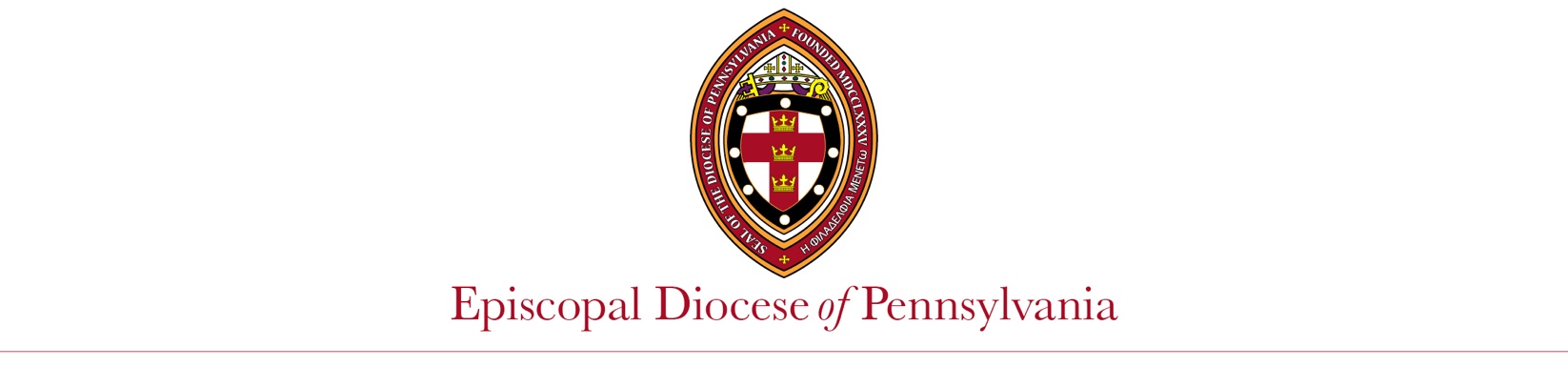 Minutes with NotesTuesday, Dec 4, 2018, 5:00 PMAt the Offices of the DioceseAs approved Jan. 23, 2019Call to Order at 5:01 PM by Raining.Clergy present were Liz Colton, Jo Ann Jones, Hillary Raining, Michael Ruk Lay Persons present were Colin Johnstone, Eric Rabe, Pat Smith and George Vosburgh.Excused:  Norman McCausland, The Rev. Michael Rau.Also present was Bishop Daniel Gutierrez and Chancellor Mary Kohart.The Agenda was adopted unanimously.Opening Prayer:
Raining offered the opening prayer.Election of Office:The following were nominated and elected without opposition:Hillary Raining: PresidentEric Rabe: Vice PresidentThe Secretary was not elected.  Rabe will serve for this meeting.Minutes of Oct. 23, 2018 Meeting.  Standing Committee approved the minutes of the Oct. 23, 2018, meeting unanimously.  The Minutes and Notes of that meeting were received.Ministry Approvals:  None this monthDiocesan Staff ReportsThe Staff Reports were received.  Johnstone noted four candidates are to be received as priests in the Diocese:  Dennis Bingham, Theodore Olson, Asha George-Guiser and Kim Guiser.  Incoming priests from other denominations are being asked to follow the normal process in the Diocese of Pennsylvania. Executive Committee Report:Executive committee met with the Bishop in preparation for tonight’s meeting.Report of the Bishop:The staff is beginning to consider at the 2020 budget.  A Sacred Gifts Committee will meet several times around the Diocese to gather input concerning funding for the Diocese.  A subcommittee will consider whether there are opportunities to generate more funding from the Diocese Endowment.A committee is considering office space needs for the Diocese.  The Cathedral has proposed a new 5-year lease and asks for a response by mid-April.  The Committee will consider alternative locations where more space can be available and the costs may be lower.  The Bishop said that he hopes that mutual benefits can be achieved between the Offices of the Diocese and the Cathedral for cooperation so that the Diocese becomes more than simply a tenant.Church of the Advocate seeks additional help, and The Rev. Lori Exley is working there now.   Her position supports budget and fund-raising for The Advocate, and the Bishop hopes to fund the position for two years.  The Bishop will call an advisory group to consider the long-term support for The Church of the Advocate.  Convention reflections:  Bishop felt a shift to more enthusiasm for the mission of the Diocese.  He sees this as a sign of great hope in the Diocese. Confirmation of Chancellor and Vice-Chancellor for 2019:  Mary Kohart was nominated by the Bishop to be Chancellor for 2019-2020.  A Resolution was made and seconded (Rabe/Vosburgh) that Standing Committee approves the selection of Mary Kohart to be Chancellor for the next year.  Approved unanimously.Chancellor’s Report: Chancellor Kohart asks that each member sign the Conflict of Interest policy as we do each year.  All present signed the document.St. David’s Manayunk has been nominated for historical preservation by the Preservation Alliance.Finance Committee Referrals:  St. David’s Manayunk has sold its parish house as approved earlier by Standing Committee.A Resolution was made and seconded (Rabe/Vosburgh) that the proceeds of the sale will be placed into the church’s endowment after payment of any bills incurred by the Diocese in facilitating the sale.  The funds deposited in the parish endowment shall remain there unless future withdraws are approved by the Standing Committee; however, the parish may use the income from the endowed funds for the normal operation of the parish.  Approved unanimously.Communications :All members of the Standing Committee and spouses are invited to a Twelfth Night Party at McCauslands’ to be held Friday Jan. 4, 2019, 6:00 PM Old Business –  NoneNew BusinessRaining outlined the committee assignments she believes will be needed in 2019.  She noted that the need for many of these will change with Incorporation.  She asks that members email her and Rabe with their top three preferences.Finance — Incorporation — Office Space Committee — Congregational Life and Development — no assignment.  The Diocesan Council will absorb this work.Constitution & Canons —Commission on Ministry — Diocesan Council — Episcopal Elections —Diocesan Commission/Committee Reports (as necessary)Finance (Rabe/Rau)  Incorporation (Jones/Smith) — Chair Rev. Frank Allen and the Bishop are determining next steps after Convention approved incorporation.  Korhart is preparing an incorporation filing for the Department of State in Harrisburg.  Council is also considering changes in their role.The Standing Committee will invite members of the incorporation committee, especially Frank Allen, to join us in February for updates and advice on how to prodded.Office Space Committee (Smith) – Met earlier today.  Reviewed the proposal from the Cathedral for renewal.  The committee is identifying a corporate real estate agent who can help find alternative space.  Smith believes more space is needed at the best possible rent.  Accessibility by public transportation is important.  Considering (1) staying in place (2) finding alternative commercial space for rent (3) using existing church space and (4) buying alternative space.  Next meeting will be Dec. 17, 2018.  Attempt to resolve plans by mid-April, 2019.	Congregational Life and Development Team (Jones) – no meeting. Ruk noted that some small church meeting have been held.  Many need support.Constitution & Canons (Johnstone) – no report	Commission on Ministry Raining/Vosburgh  –  New leader, The Rev. Amanda Eiman, has taken charge, and the COM has developed a calendar for the new year.  A retreat was held at Immaculate College.Diocesan Council (Colton/Vosburgh) – no meeting.  Next meeting is Saturday, Dec. 8, 2018Episcopal Elections (Colton) – Election of the Bishop of KansasA Resolution was made and seconded (Colton/Smith) that Standing Committee approves the election of Rev. Dr. Cathleen Chittenden Bascom to be Bishop Diocesan of the Diocese of Kansas.  Approved unanimously.Bishop’s Special Budget Committee (Mullen) – no meetingExecutive Session (as necessary)Adjournment at 6:21 PM	Closing Prayer – Vosburgh offered the closing prayer.Future Agenda ItemsTwelfth Night Party at McCauslands’. Friday Jan. 4, 2019, 6:00 PM Standing Committee Monthly Meetings/Upcoming EventsJan. 22, 2018 Opening/Closing Prayers:January meeting with COM Jan 8, 9 or 10, 2019.  Most seemed available for Jan 8 and 10.We hope to meet with The Rev. Frank Allen, chair of the Incorporation Committee, at a future SC meeting for a discussion of next steps in the incorporation process.